MINUTES OF THE LOSTOCK GRALAM PARISH COUNCIL MEETING HELD ON MONDAY 1st July 2019 AT THE CHURCH HALL, LOSTOCK GRALAMPart I The meeting commenced at 7.30 pm.PRESENT:	Parish Councillors T Hodges, P Kelly, M Litton, M Venables, T Smith, A Ross.IN ATTENDANCE:	L Sandison, Clerk.ALSO PRESENT:	Members of the public and new management team from Lostock Lodge Care Home.PUBLIC FORUMA member of the public raised concerns about a planning application on Manchester Road. Jenny and Nina the new management team for Lostock Lodge Care Home introduced themselves and asked if there’s any support they can give to the community. Jenny and Nina invited councillors to visit the care home and see the facilities they have on offer. The Parish Council welcomed the community link on offer.Chairman T Hodges informed the PC about hi vis jackets which he has ordered with Lostock Gralam Community Centre printed on the back should the PC be interested in ordering some for events such as the Christmas light switch on.A member of the public raised concerns about flooding near to the Premier Store on Manchester Road.A member of the public raised concerns about pot holes on School Lane.APOLOGIES FOR ABSENCEIt was RESOLVED to accept apologies from Cllr M Stocks, L Kelly, L Edgeley.DECLARATIONS OF INTERESTChairman T Hodges is Vis-Chairman of the Lostock Gralam Community Centre Association.MINUTESRESOLVED to accept the minutes of the Parish Council meeting held on Monday 3rd June 2019. PROGRESS REPORT-The PV2 crossing assessment which was abandoned due to the temporary closure of Manchester Road will be rescheduled.-The PC RESOLVED to accept the CWAC quote of £603.00 for a public bench to be located on the Hall Lane traffic lights near to the flower planter. Payment will be made in advance.-The Highfield alleyway bin has now been relocated to the Stubbs Lane footpath to ease the pressure on other bins in the vicinity. -Research into wild flower meadows highlighted the need for regular maintenance thus maybe not the best option for the Townsend Road bank which is regularly left uncut by CWAC. Cllr T Smith proposed that daffodil bulbs and poppies be sown as an alternative which would give colour from spring through to summer. Cllr T Smith also proposed that the PC could have a yearly plan to get Lostock in bloom.POLICESgt Gary Weaver sent the following report in PCSO Nicola Smiths absence.ASB No incidents of note.Burglary In the early hours of the 20th June 2 units at Wincham Wharf were broken into. No offenders identified at this stage.Overnight on 11/06/2019 a resident of Packhorse Close, Lostock Gralam reported that the lock on the door of their house had been damaged and believed that somebody had tried to break in.Vehicle / bicycle theftOvernight on 13th June a Transit van with tools in side was stolen from Arthur Street, Lostock Gralam. The vehicle is still outstanding as stolen.Other – On 13th June a robbery took place at the Co Op, Cheshire Business park. Offenders wearing balaclavas entered the shop and stole cash from the safe.  Northwich CID are dealing wit the incident and enquiries are ongoing.-Response from Sgt Gary Weaver concerning PCSO attendance at Parish Council meetings included as an appendix of the summons.REPORT FROM CHESHIRE WEST AND CHESTER COUNCILLORSCouncillor Mark Stocks was absent.  Chairman T Hodges requested that Cllr Stocks send a report for future meetings if he is unable to attend.PLAY AREAS AND INSPECTIONS-Play area picnic bench quotations to be considered at the August meeting due to the Clerk awaiting further information.FOOTBALL PITCH PROGRESS-Sport England (awards funding from the National Lottery) has rejected the PC’s grant application. Therefore, a fresh search for possible grant providers is underway.-The PC RESOLVED to form a Committee to help deliver the new football surface, the Terms of Reference for the committee is yet to be agreed.Cllrs M Venables, A Ross and T Hodges agreed to join the committee with Cllr T Smith tentatively agreeing to be a reserve committee member. At the August Parish Council meeting the PC will seek a fourth committee member, appoint a Chairman for the committee and consider the Terms of Reference. CHAIRMANS REPORT-The PC RESOLVED to accept the Chairman’s suggestion of name badges for the Councillors.-The PC RESOLVED to accept the Chairman’s suggestion of adopting a logo and that the Primary School children should be involved in the design. The Lostock Lodge Care Home management team also offered their involvement.-The Chairman spoke about the PC getting more involved in the Community and thanked the Lostock Lodge Care Home for their offer of community involvement. -Cllr A Ross advised that he has spoken to the Primary School Governor about the PC wanting to get more involved in the community. -The PC considered the Chairman’s concerns regarding the Griffiths Road junction onto Manchester Road. The PC RESOLVED that they would be in support of a 30mph interactive sign on the canal bridge of the Manchester bound carriageway.CLERKS REPORT- The Clerk will be away on holiday from 19th August to 27th August 2019. The Clerk will also be away from 3rd April 2020 to 17th April 2020. The PC therefore RESOLVED to move the April PC meeting from 6th April 2020 to 30th March 2020.-The Clerk attended the Community Centre fun-day meeting on Thursday 20th June, the Clerk asked the PC to consider donating tombolo prizes for the event. The PC RESOLVED to award £100 to the Community Centre Association to purchase suitable tombola prizes on behalf of the Parish Council.-The Clerk attended the Orsted Local Liaison Committee meeting on Tuesday 25th June –a verbal update was given.-The Clerk attended the INOVYN Local Liaison Committee meeting on Friday 28th June – a verbal update was given.-Eastfield Pharmacy has requested that the PC install signage for the AED. The PC RESOLVED to purchase two AED 3D signs from the British Heart Foundation at a cost of £22.00 (net) each plus £3.95 delivery. The Clerk will seek permission from the owner of the building to install  two signs.-Cllr Pete Kelly gave a verbal update in addition to a  written response received from CWAC planning officer with regards to the 64 bed retirement facility on the Lostock Triangle.-The Police and Crime Commissioner has launched Safer Communities Funding for ongoing community issues. Any suggestions should be passed to the Clerk.-There are two parish councillor vacancies should anyone be interested in joining the PC.PLANNINGThe Council considered the following planning applications and RESOLVED to respond as below:FINANCE-The current account bank balance is £5,270.90, the deposit and account balance is £60,692.16-The PC RESOLVED to continue supporting MCRUA (Mid Cheshire Rail Users Association) by renewing the 2019/20 subscription at £20.00. -It was RESOLVED to accept payment of the following accounts.COUNCILLORS’ REPORTS & FUTURE AGENDA ITEMS-Office Staff parking on Cheshire Avenue grass verge.-Christmas tree light switch on.The meeting finished at 8.50pmDATE AND TIME OF NEXT MEETINGThe next Parish Council meeting will be held on Monday 5th August 2019 in the Lostock Gralam Church Hall at 7.30 p.m. 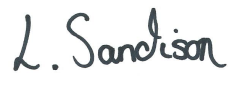 APPLICATIONSAPPLICATIONS19/01856/FUL- Replacement Coke Store-Lostock Works, Griffiths Rd, Lostock GarlamNo Objection DECISIONSDECISIONSChq no. PayeeAmount300596Lyndsey Sandison£2280.52300597HMRC9.72300598Broxap Ltd£483.48300599Jaydee Living Ltd£207.54300600Schoolscapes Ltd£69.00300651SUEZ Recycle & Recovery £9.72300652Lostock Gralam Community Centre Association£194.00300653Zurich Municipal£907.23300654CHALC£35.00300655CG Services Cheshire Ltd£230.00300656Lostock Gralam Community Centre Association£100.00